AnhangLeistungsspektrum - molekulargenetische Nachweis- und TypisierungsverfahrenPCR-NachweisActinobacillus pleuropneumoniaeBakterien (generische PCR)Bartonella spp. (generische PCR)Batrachochytrium dendrobatidisBorrelia burgdorferi sensu latoChlamydia spp. (generische PCR)Glaesserella parasuisHaemoplasmen (hämotrophe Mykoplasmen, generische PCR)Histophilus somniLeptospira spp. (generische PCR)Moraxella bovisMoraxella bovoculiMoraxella ovisMycobacterium avium ssp. aviumMycobacterium avium ssp. hominissuisMycobacterium avium ssp. paratuberculosisMycobacterium genavenseMycobacterium spp. (generische PCR)Mycoplasma agalactiaeMycoplasma bovisMycoplasma conjunctivaeMycoplasma cynosMycoplasma gallisepticumMycoplasma hyopneumoniaeMycoplasma hyorhinisMycoplasma hyosynoviaeMycoplasma iowaeMycoplasma meleagridisMycoplasma synoviaeMycoplasma spp. (generische PCR)Pilze (generische PCR)Rhodococcus equiStreptococcus equi ssp. equiTaylorella equigenitalisPCR-Untersuchung auf VirulenzgenePasteurella multocida (Dermonekrotoxingen toxA)Staphylococcus aureus (Exfoliativtoxingene)Staphylococcus hyicus (Exfoliativtoxingene)Mikroarray-Typisierung (klein – Nachweis von ausgewählten Virulenzgenen)Clostridioides difficile (Enterotoxin A, Zytotoxin B, binäres Toxin A/B)Clostridium perfringens (Alpha-, Beta-, Epsilon- und Iota-Haupttoxine, Beta2-Toxin, Enterotoxin CPE, Perfringolysin O, nekrotische Enteritis Beta-like Toxin NetB, Zytotoxin TpeL, binäres Toxin A/B)Escherichia coli (Adhäsine: FimH (Typ-I)-, F4-, F5-, F6-, F17-, F18-, F41-Fimbrien, Pyelonephritis-assoziiertes P-Fimbrien-Protein PapC, diffuse Adhärenz-assoziiertes Autotransporter-Adhäsin AIDA-1, porcines attaching-and-effacing-Läsionen-assoziiertes Adhäsin Paa, Intimin (eaeA), Typ-IV-bundle-forming-Fimbrien BFP A/B, Typ-III-Sekretionssystem-Protein EscV; Toxine: hitzelabiles Enterotoxin LT, hitzestabile Enterotoxine STa und STb, hitzestabiles Enterotoxin EAST1 (astA), Shiga-Toxine Stx1, Stx2 und Stx2e, Hämolysin HlyA, Enterohämolysin ExhA, zytotoxisch-nekrotisierender Faktor CNF1, Shigella-Enterotoxin 2 ShET2-Homolog (ent); Verschiedene: eisenbindendes Aerobactin (iucD), Serinprotease-Autotransporter-Protein Pic, Invasionsfaktor InvE, enteroaggregative E. coli-Regulator AggR)Mikroarray-Typisierung (groß – Nachweis von Virulenz- und Resistenzgenen)Escherichia coliStaphylococcus aureus 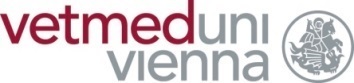 Institut für MikrobiologieAuftragsformularBakteriologische & Mykologische DiagnostikMykoplasmen-DiagnostikAuftraggeber (Pflichtfeld)(bitte Druckschrift oder Stempel)Tierarzt/Tierärztin Name:Institution/Klinik/Praxis:Adresse:Ort:Postleitzahl:T:F:E:Untersuchungsmaterial(bitte ankreuzen/angeben) Kot     Blut Samen Synovia Haut/Haare Punktat Lavage            Harn                  Tupfer/Abstrich: Sekrete:        Organmaterial:  Sonstiges     Material:Tierart(bitte ankreuzen/unterstreichen/angeben)    Hund Katze Meerschweinchen/Kaninchen Rind Schaf/Ziege Schwein Pferd	 Vogel Art: Reptil Art: Sonstige Tierart:Rasse:Geschlecht:Alter:Name/ID:Besitzer (bitte Druckschrift)Name:Adresse:Ort:Postleitzahl:T:F:E:Vorbericht (bitte angeben)    Vorbehandlung  Nein		 Ja, mit Vorbericht (bitte angeben)    Vorbehandlung  Nein		 Ja, mit Besitzer (bitte Druckschrift)Name:Adresse:Ort:Postleitzahl:T:F:E:Untersuchungsauftrag (bitte ankreuzen/angeben)     BU    Selektive BU auf einen Erreger:                                 BU & Antibiogramm    Antibiogramm    MHK-Wertbestimmung Mykoplasmen    Blutkultur    Brachyspirenkultur           Mykologie inkl. Dermatophyten                                       Aborterreger (BU, Mykologie, PCR) PCR auf (Liste siehe Anhang):  Mikroarray-Typisierung (Liste siehe Anhang): Sonstige Untersuchung:Untersuchungsauftrag (bitte ankreuzen/angeben)     BU    Selektive BU auf einen Erreger:                                 BU & Antibiogramm    Antibiogramm    MHK-Wertbestimmung Mykoplasmen    Blutkultur    Brachyspirenkultur           Mykologie inkl. Dermatophyten                                       Aborterreger (BU, Mykologie, PCR) PCR auf (Liste siehe Anhang):  Mikroarray-Typisierung (Liste siehe Anhang): Sonstige Untersuchung:Rechnungsadresse (bitte ankreuzen)                Auftraggeber/Klinik/Praxis               BesitzerUntersuchungsauftrag (bitte ankreuzen/angeben)     BU    Selektive BU auf einen Erreger:                                 BU & Antibiogramm    Antibiogramm    MHK-Wertbestimmung Mykoplasmen    Blutkultur    Brachyspirenkultur           Mykologie inkl. Dermatophyten                                       Aborterreger (BU, Mykologie, PCR) PCR auf (Liste siehe Anhang):  Mikroarray-Typisierung (Liste siehe Anhang): Sonstige Untersuchung:Untersuchungsauftrag (bitte ankreuzen/angeben)     BU    Selektive BU auf einen Erreger:                                 BU & Antibiogramm    Antibiogramm    MHK-Wertbestimmung Mykoplasmen    Blutkultur    Brachyspirenkultur           Mykologie inkl. Dermatophyten                                       Aborterreger (BU, Mykologie, PCR) PCR auf (Liste siehe Anhang):  Mikroarray-Typisierung (Liste siehe Anhang): Sonstige Untersuchung:Weiterleitung der Befunde (bitte ankreuzen)    Fax          Postalisch        E-mail                                                                                                                                An:                                 Auftraggeber/Klinik/Praxis             Auftraggeber/Klinik/Praxis und Besitzer                Weiterleitung der Befunde (bitte ankreuzen)    Fax          Postalisch        E-mail                                                                                                                                An:                                 Auftraggeber/Klinik/Praxis             Auftraggeber/Klinik/Praxis und Besitzer                Weiterleitung der Befunde (bitte ankreuzen)    Fax          Postalisch        E-mail                                                                                                                                An:                                 Auftraggeber/Klinik/Praxis             Auftraggeber/Klinik/Praxis und Besitzer                DATENSCHUTZERKLÄRUNG (bitte verpflichtend ankreuzen)Einsender (Tierärzte, Kliniken, Praxen, Institutionen)  Ich bin damit einverstanden, dass die Vetmeduni Vienna die angegebenen personenbezogenen Daten zum Zweck der Erbringung von Laborleistungen an den Tieren meiner Kunden verarbeitet und eventuell anonymisiert für Forschungszwecke und Lehre (gemäß DSGVO) verwendet. Ich sichere zu, dass die von mir bereitgestellten Daten im Einklang mit der EU-Datenschutz-Grundverordnung (DSGVO) verarbeitet wurden und ich zur Datenweitergabe an die Vetmeduni Vienna berechtigt bin. Einsender (Besitzer) Ich bin damit einverstanden, dass die Vetmeduni Vienna die angegebenen personenbezogenen Daten zum Zweck der Erbringung von Laborleistungen an meinem Tier verarbeitet und eventuell anonymisiert für Forschungszwecke und Lehre (entsprechend der Bestimmungen der EU-Datenschutz-Grundverordnung (DSGVO)) verwendet. Ohne Ihr Einverständnis können wir die angebotenen Dienstleistungen leider nicht erfüllen. Hiermit nehme ich zur Kenntnis, dass mir das Institut für Mikrobiologie die Untersuchungsgebühren in Rechnung stellt. Falls ich einen anderen Rechnungsempfänger angebe und keine Zahlung erfolgt, bin ich für die Zahlung verantwortlich.Datum:       Unterschrift:DATENSCHUTZERKLÄRUNG (bitte verpflichtend ankreuzen)Einsender (Tierärzte, Kliniken, Praxen, Institutionen)  Ich bin damit einverstanden, dass die Vetmeduni Vienna die angegebenen personenbezogenen Daten zum Zweck der Erbringung von Laborleistungen an den Tieren meiner Kunden verarbeitet und eventuell anonymisiert für Forschungszwecke und Lehre (gemäß DSGVO) verwendet. Ich sichere zu, dass die von mir bereitgestellten Daten im Einklang mit der EU-Datenschutz-Grundverordnung (DSGVO) verarbeitet wurden und ich zur Datenweitergabe an die Vetmeduni Vienna berechtigt bin. Einsender (Besitzer) Ich bin damit einverstanden, dass die Vetmeduni Vienna die angegebenen personenbezogenen Daten zum Zweck der Erbringung von Laborleistungen an meinem Tier verarbeitet und eventuell anonymisiert für Forschungszwecke und Lehre (entsprechend der Bestimmungen der EU-Datenschutz-Grundverordnung (DSGVO)) verwendet. Ohne Ihr Einverständnis können wir die angebotenen Dienstleistungen leider nicht erfüllen. Hiermit nehme ich zur Kenntnis, dass mir das Institut für Mikrobiologie die Untersuchungsgebühren in Rechnung stellt. Falls ich einen anderen Rechnungsempfänger angebe und keine Zahlung erfolgt, bin ich für die Zahlung verantwortlich.Datum:       Unterschrift:DATENSCHUTZERKLÄRUNG (bitte verpflichtend ankreuzen)Einsender (Tierärzte, Kliniken, Praxen, Institutionen)  Ich bin damit einverstanden, dass die Vetmeduni Vienna die angegebenen personenbezogenen Daten zum Zweck der Erbringung von Laborleistungen an den Tieren meiner Kunden verarbeitet und eventuell anonymisiert für Forschungszwecke und Lehre (gemäß DSGVO) verwendet. Ich sichere zu, dass die von mir bereitgestellten Daten im Einklang mit der EU-Datenschutz-Grundverordnung (DSGVO) verarbeitet wurden und ich zur Datenweitergabe an die Vetmeduni Vienna berechtigt bin. Einsender (Besitzer) Ich bin damit einverstanden, dass die Vetmeduni Vienna die angegebenen personenbezogenen Daten zum Zweck der Erbringung von Laborleistungen an meinem Tier verarbeitet und eventuell anonymisiert für Forschungszwecke und Lehre (entsprechend der Bestimmungen der EU-Datenschutz-Grundverordnung (DSGVO)) verwendet. Ohne Ihr Einverständnis können wir die angebotenen Dienstleistungen leider nicht erfüllen. Hiermit nehme ich zur Kenntnis, dass mir das Institut für Mikrobiologie die Untersuchungsgebühren in Rechnung stellt. Falls ich einen anderen Rechnungsempfänger angebe und keine Zahlung erfolgt, bin ich für die Zahlung verantwortlich.Datum:       Unterschrift: